ACOMPANHAMENTO DE APRENDIZAGEMaVALIAÇÃO1. Descreva as características da paisagem rural. ________________________________________________________________________________________________________________________________________________________________________________________________________________________________________________________________________________________________________________________________________________________________________________________________________________________________________________________________________________________________________________________________________________________________________________________________________________________2. Marque com um X a alternativa correta. a) Há maior quantidade de veículos no campo.b) Há mais vegetação na cidade.c) A concentração de pessoas é maior na cidade.d) Há mais ruas de terra na cidade.3. Observe a imagem abaixo e marque com um X a alternativa correta. 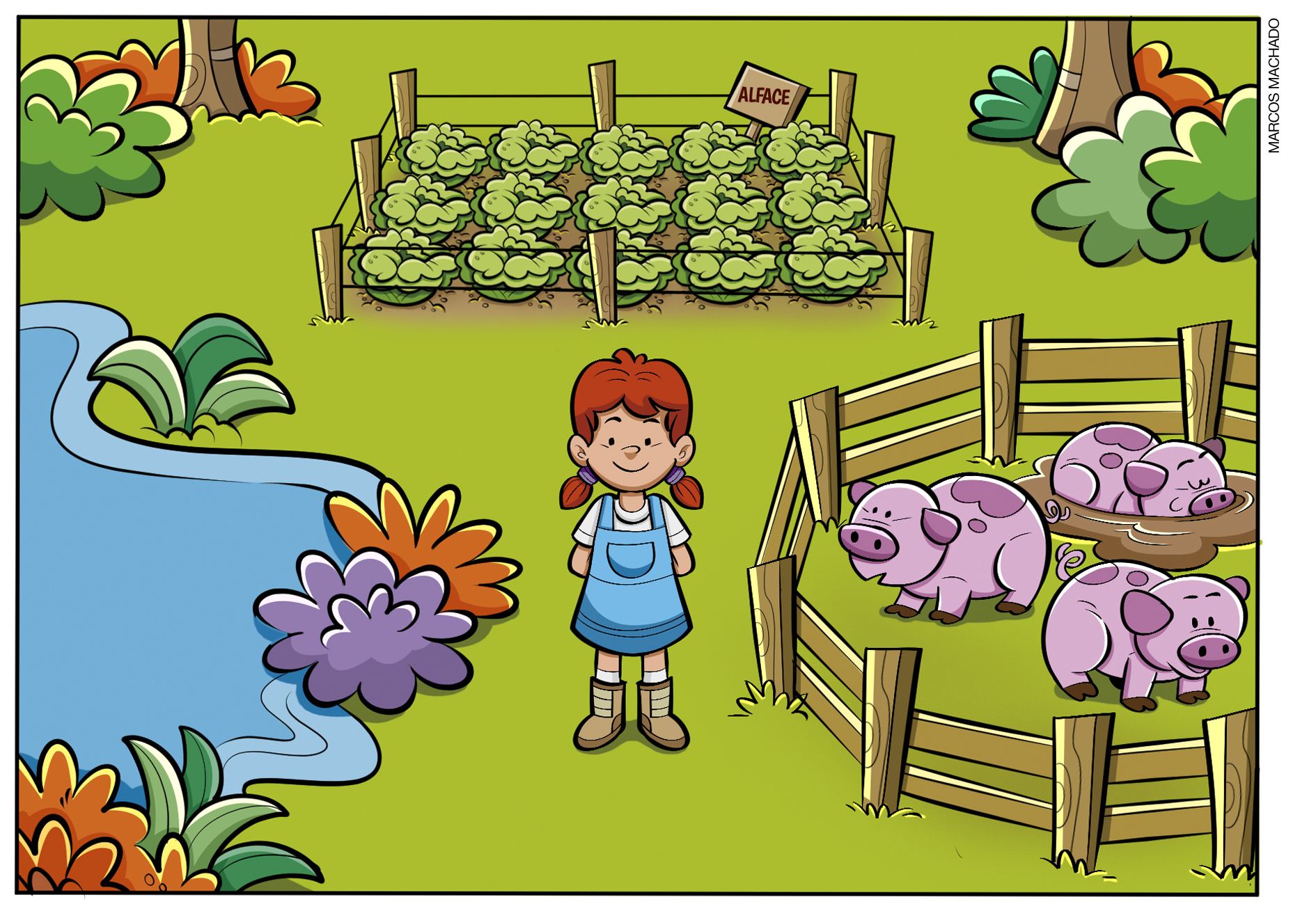 a) O lago está à esquerda de Mara.b) A criação de porcos está à direita de Mara. c) A plantação está à frente de Mara.d) O lago está à direita de Mara.4. Como é a forma de organização do espaço no campo?_______________________________________________________________________________________________________________________________________________________________________________________________________________________________________________________________________________________________________________________________________________________________________________________5. Escreva um exemplo de atividade do campo que depende do ritmo da natureza.  ____________________________________________________________________________________________________________________________________________________________________________________________________________________________________________________________________________________________________________6. Marque com um X a alternativa que descreve o que é uma unidade de conservação.  a) É um espaço natural intocado pelo ser humano.b) É a vegetação que já foi destruída pelo ser humano.c) É uma área de grandes cidades.d) É uma área de proteção ambiental instituída pelos governos.7. Sobre a preservação ambiental em áreas rurais, assinale V (verdadeiro) ou F (falso). Na formação de propriedades rurais, geralmente se preserva a mata nativa para iniciar as plantações e as pastagens. (   )Se um proprietário rural quiser, ele pode criar uma reserva particular de patrimônio ambiental. (   )Utilização sustentável dos recursos naturais significa utilizá-los sem esgotá-los para as gerações futuras. (   )8. Observe as cenas e pinte somente aquela que mostra uma atitude sustentável. 9. Marque com um X a alternativa que indica a atividade de cultivar a terra.a) Pecuária.b) Agricultura.c) Extrativismo.d) Mineração.10. Dê exemplos de alimentos produzidos pela agricultura que podem ser consumidos in natura. ____________________________________________________________________________________________________________________________________________________________________________________________________________________________________________________________________________________________________________11. Numere as imagens abaixo na ordem correta.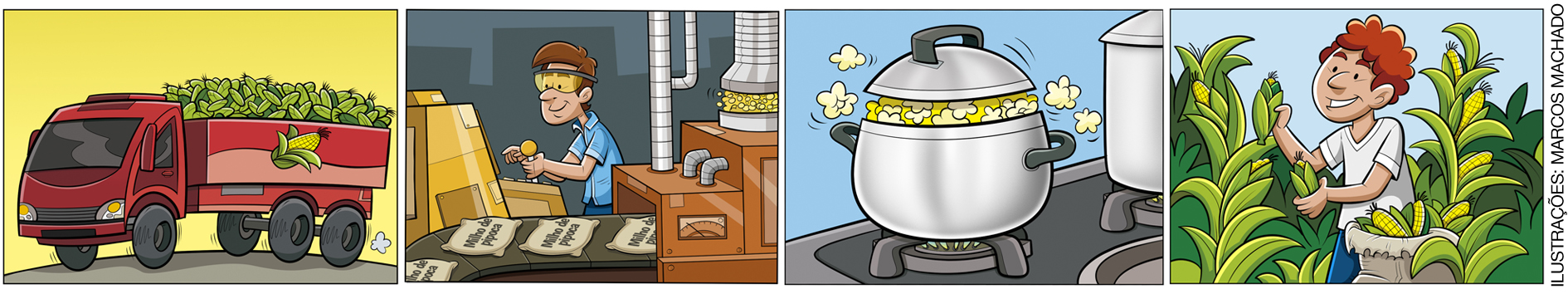 12. Marque com um X a alternativa que indica apenas produtos provenientes da pecuária.a) Carne, castanhas e mel.b) Algodão, ovos e batatas.c) Algodão, couro e castanhas.d) Carne, ovos e leite.13. Observe os alimentos e preencha o quadro separando aqueles que são produzidos na agricultura, na pecuária ou na indústria. 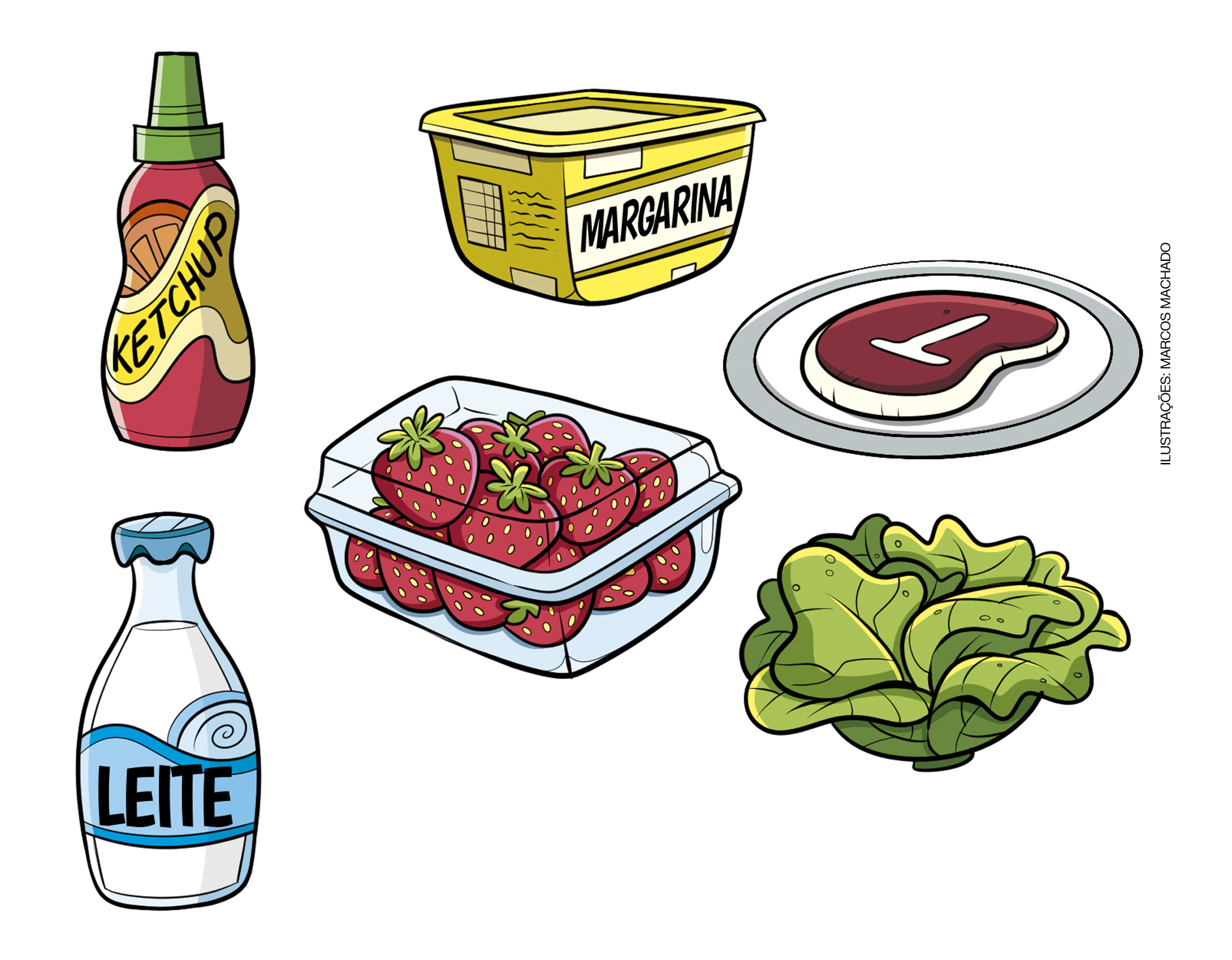 14. Marque com um X a alternativa que indica um exemplo de atividade extrativa vegetal.  a) Extração de alumínio.b) Extração de madeira.c) Extração de ouro.d) Pesca.15. Ligue o produto ao tipo de extrativismo realizado para obter o recurso utilizado na fabricação dele. NOME: ___________________________________________________________________TURMA: __________________________________________________________________DATA: ___________________________________________________________________1.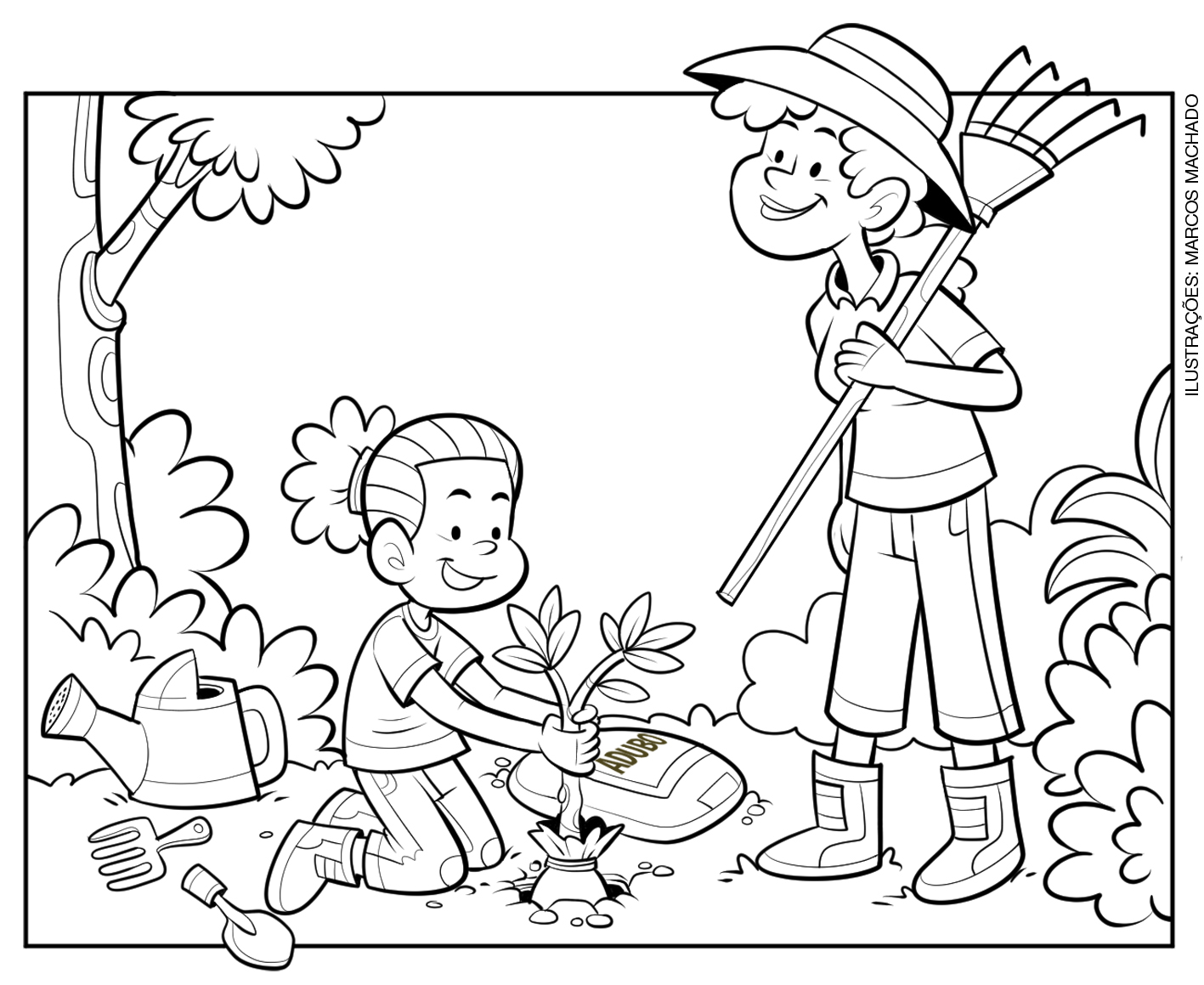 2.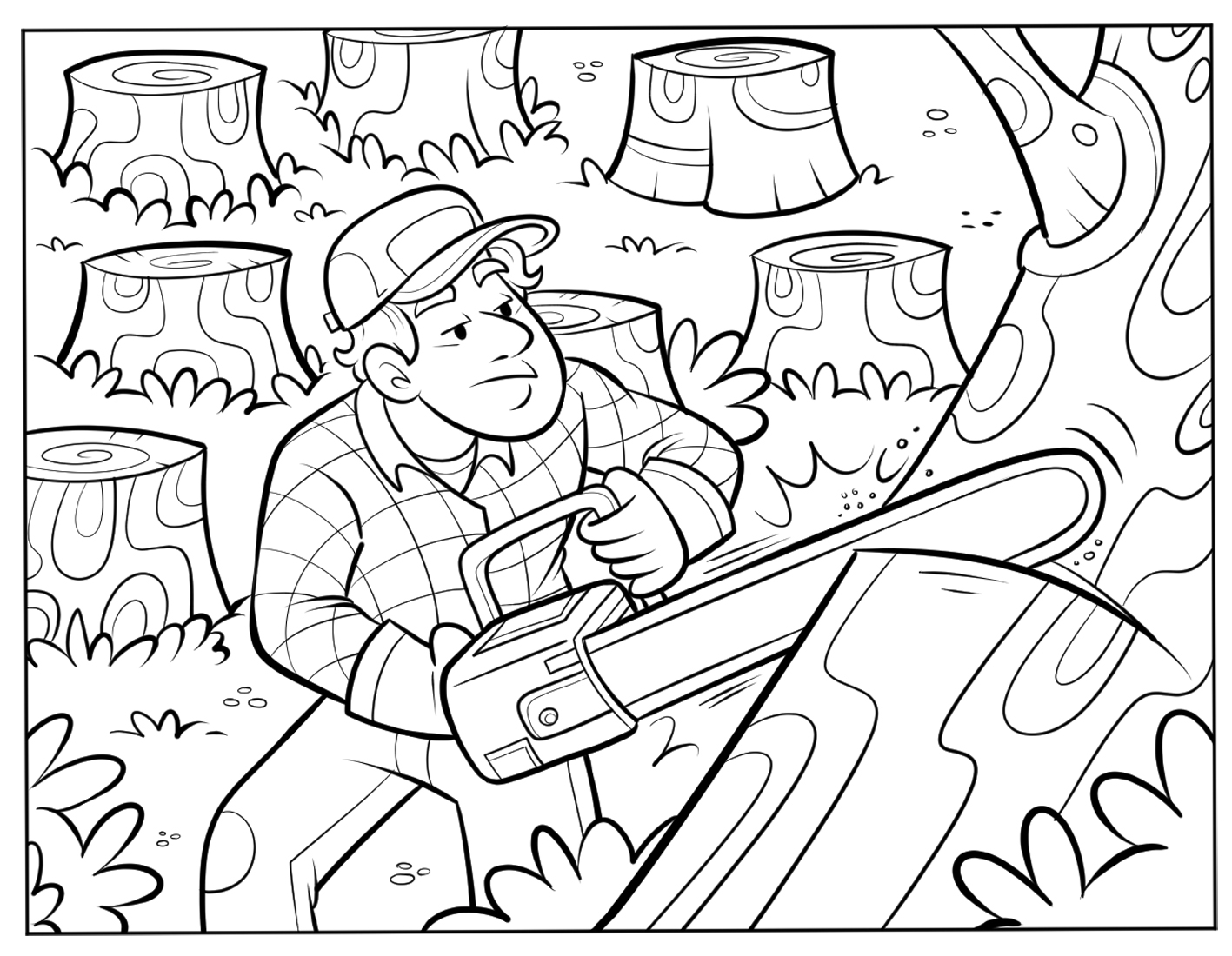 AgriculturaPecuáriaIndústria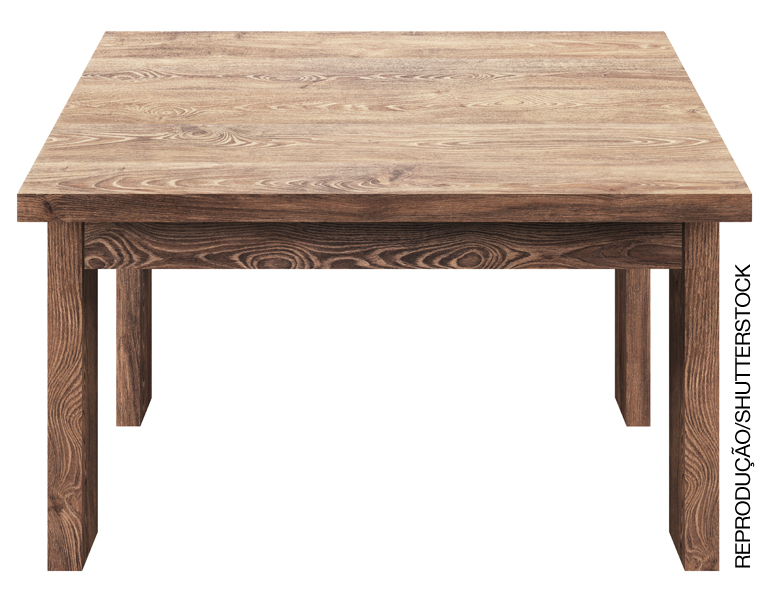 Extrativismo mineral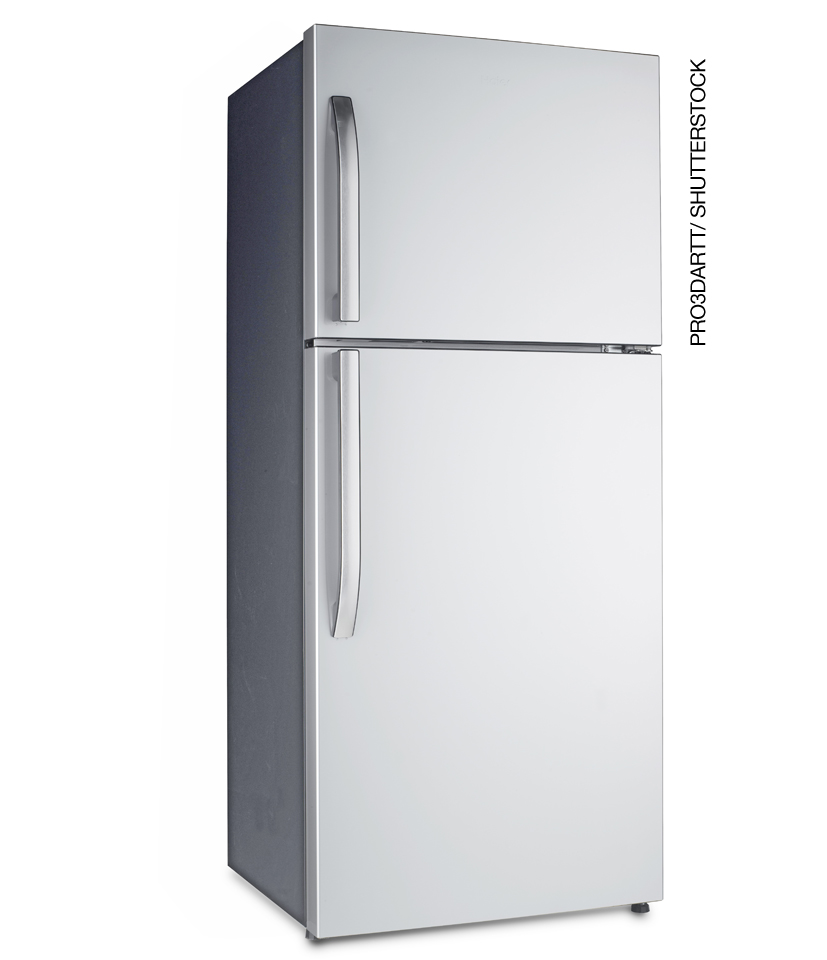 Extrativismo vegetal